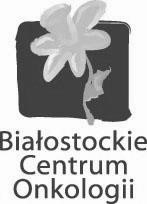 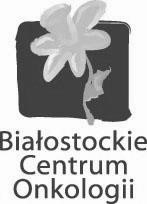 Szczegółowe warunki Konkursu Ofert nr 58/KO/2021 na świadczenia medyczne z zakresu chirurgii onkologicznej udzielane przez lekarzy specjalistów chirurgii onkologicznejw Białostockim Centrum Onkologii im. Marii Skłodowskiej-Curie w Białymstoku /świadczenia medyczne, dyżury medyczne/ ……….…………                                 Zatwierdzam Na podstawie Ustawy z dnia 15 kwietnia 2011r. o działalności leczniczej  (t.j.Dz. U. z1. poz. 711 ze zm.), Białostockie Centrum Onkologii, ogłasza konkurs ofert na świadczenia medyczne z zakresu chirurgii onkologicznej udzielane przez lekarzy specjalistów chirurgii onkologicznej w Białostockim Centrum Onkologii – usługi medyczne   Zamawiający – Białostockie Centrum Onkologii im. Marii Skłodowskiej-Curie w Białymstoku Oferent – osoba lub podmiot przystępujący z ofertą do konkursu 	 	Wymagania podstawowe :   – lekarz specjalista legitymujący się aktualnymi uprawnieniami określonymi przez ustawę o zawodzie lekarza i aktami wykonawczymi z nią związanymi oraz udokumentowanymi kwalifikacjami specjalistycznymi - wymagana obowiązkowo specjalizacja  z zakresu chirurgii onkologicznej I. 	 DOKUMENTY  KONKURSOWE. Formularz oferty – załącznik nr 1 i 2. Oświadczenie oferenta – załącznik nr 3, 4. Projekt umowy  – załącznik nr 5. II. 	 OKRES OBOWIĄZYWANIA UMOWY   Zawarcie umowy na czas określony od   01.01.2022 r.  do  29.02.2024 r.,  Zamawiający podpisze umowę z wybranym oferentem w terminie nie później niż  do 30 dni od dnia rozstrzygnięcia  wyniku konkursu. Zaoferowana cena/% /PLN/ za świadczenia będzie obowiązywać przez czas trwania umowy.  III. 	 ZASADY REALIZACJI ŚWIADCZEŃ  A. Zakresy realizowanych świadczeń: Przyjmujący Zamówienie otrzymuje należność z tytułu wykonania przedmiotu niniejszej umowy wynoszącą .....  % od wszystkich świadczeń chirurgicznych rozliczonych w ramach zakresu chirurgia onkologiczna – hospitalizacja (wraz zakresami skojarzonymi oraz w zakresie  Kompleksowa Opieka Onkologiczna Nad Świadczeniobiorcą z Nowotworem Piersi (Kon-Pierś), Kompleksowa opieka nad pacjentem z nowotworem jelita grubego (KON-JG)  wykonanych przez zespół lekarzy  chirurgów* w Oddziale Chirurgii Onkologicznej ze Specjalistycznymi Pododdziałami Leczenia Chorób Nowotworowych wg wartości katalogowej świadczeń określonej w Zarządzeniu Nr 184/2019/DSOZ Prezesa Narodowego Funduszu Zdrowia z dnia 31.12.2019 r. w sprawie określenia warunków zawierania i realizacji umów w rodzaju leczenie specjalistyczne oraz leczenie szpitalne – świadczenia wysokospecjalistyczne, z uwzględnieniem jego zmian oraz Zarządzeniu Nr 128/2019/DSOZ Prezesa Narodowego Funduszu Zdrowia z dnia 30 wrześnie 2019 r. w sprawie warunków umów o udzielanie onkologicznych świadczeń kompleksowych z uwzględnieniem jego zmian.Procedury nie obejmują: przetoczeń, żywienia dojelitowego i pozajelitowego, planu leczenia onkologicznego, kwalifikacji anestezjologicznej, materiału biologicznego-duży, materiału śródoperacyjnego.Wartość świadczeń zostanie skorygowana o wartość współczynnika, o którym mowa § 20 ust. 6 Zarządzenia Nr 184/2019/DSOZ Prezesa Narodowego Funduszu Zdrowia z dnia 31.12.2019 r. w sprawie określenia warunków zawierania i realizacji umów w rodzaju leczenie specjalistyczne oraz leczenie szpitalne – świadczenia wysokospecjalistyczne, z uwzględnieniem jego zmian.*przez Zespół Lekarzy rozumie się: wszystkich lekarzy udzielających świadczeń medycznych w zakresie chirurgii onkologicznej z wyłączeniem lekarzy wykonujących procedury z zakresu leczenia bólu oraz lekarzy rozliczających  świadczenia wykonane samodzielniePrzyjmujący Zamówienie otrzymuje należność z tytułu wykonania przedmiotu niniejszej umowy wynoszącą .....  % od wszystkich świadczeń rozliczonych przez zespół lekarzy chirurgów* w Poradni Chirurgii Onkologicznej oraz Chorób Piersi.* przez Zespół Lekarzy rozumie się: wszystkich lekarzy udzielających świadczeń medycznych w zakresie chirurgii onkologicznej z wyłączeniem lekarzy wykonujących procedury z zakresu leczenia bólu oraz lekarzy rozliczających  świadczenia wykonane samodzielnie3.   Wynagrodzenie za dyżury medyczne: ………,-zł brutto słownie: …………… złotych za każdą godzinę wykonywania świadczeń w dni zwykłe* ………….,-zł brutto słownie: ………………… złotych za każda godzinę wykonywania świadczeń w niedziele i święta**  *dni zwykłe oznaczają dni od poniedziałku do piątku  włącznie (w tym: od poniedziałku do piątku w godz.15:00-7:30; soboty i inne dni wolne od pracy w godz.7:30–7:30 dnia następnego. **wykonywanie świadczeń medycznych w niedzielę  lub w inny dzień świąteczny w godz. 7:30-7:30.   Przyjmujący zamówienie otrzymuje należność w formie ryczałtu z tytułu pozostawania „pod telefonem” – w gotowości do udzielania świadczeń medycznych – ………….,-zł brutto słownie: …………… złotych w dni zwykłe*,…………, zł brutto słownie: …………… złotych w niedziele i święta***dni zwykłe oznaczają dni od poniedziałku do piątku  włącznie (w tym: od poniedziałku do piątku w godz.15:00-7:30; soboty i inne dni wolne od pracy w godz.7:30–7:30 dnia następnego. **wykonywanie świadczeń medycznych w niedzielę  lub w inny dzień świąteczny w godz. 7:30-7:30.   W przypadku wykonania świadczenia zdrowotnego podczas pozostawania w gotowości pod telefonem (w przypadku wezwania) wykonane procedury medyczne nie będą rozliczane w ramach zawartej umowy.    B. Świadczenia medyczne będą polegały m.in. na: leczeniu, diagnostyce, wykonywaniu zabiegów medycznych, sprawowaniu opieki nad pacjentami Oddziału Chirurgii Onkologicznej ze Specjalistycznymi Pododdziałami Leczenia Chorób Nowotworowych (zwany dalej Oddziałem Chirurgii Onkologicznej) oraz innych komórek organizacyjnych BCO w zakresie wyznaczonym przez Udzielającego zamówienie, udzielaniu świadczeń w Poradni Chirurgii Onkologicznej i Poradni Chorób Piersi BCO /porady ambulatoryjne/, udzielaniu konsultacji oraz w uzasadnionych przypadkach również w innych oddziałach szpitalnych/poradniach,  wydawaniu orzeczeń lekarskich, wykonywaniu świadczeń medycznych polegających na pełnieniu dyżurów medycznych w BCO, wykonywaniu innych czynności wynikających z rodzaju świadczeń wykonywanych w BCO, a także z regulaminów organizacyjnych obowiązujących w BCO oraz wynikających z warunków współpracy, wykonywaniu innych czynności wynikających z udzielania świadczeń zdrowotnych.  IV. 	INFORMACJE DOTYCZĄCE  PRZYGOTOWANIA OFERT Oferent powinien zapoznać się dokładnie ze szczegółowymi warunkami konkursu ofert,   formularzami oraz projektem umowy /kontraktu/ oraz załącznikami do projektu umowy. Ofertę w tym formularz ofertowy oraz wszystkie wymagane załączniki należy sporządzić pod rygorem nieważności w języku polskim.  Ofertę  oraz  każdą z jej stron podpisuje osoba /osoby/ uprawniona do reprezentacji lub posiadająca pełnomocnictwo, które należy dołączyć do oferty. Oferta powinna być sporządzona w sposób przejrzysty i czytelny. Strony oferty oraz miejsca, w których oferent naniósł poprawki, podpisuje osoba/y uprawniona, która podpisała ofertę. Poprawki mogą być dokonane jedynie poprzez wyraźne przekreślenie błędnego zapisu i umieszczenie obok niego zapisu poprawnego. Oferta nie powinna zawierać żadnych dopisków między wierszami, fragmentów  wymazanych ani napisanych poza niezbędnymi do poprawy. Oferent może wprowadzić zmiany lub wycofać złożoną ofertę, jeżeli w formie pisemnej powiadomi zamawiającego o wprowadzeniu zmian lub wycofaniu oferty, nie później jednak niż przed upływem terminu składania ofert. Powiadomienie o wprowadzeniu zmian lub wycofaniu oferty oznacza się jak ofertę zgodnie z postanowieniami pkt.V.1–zasady składania ofert z dopiskiem „Zmiana oferty” lub „Wycofanie oferty” oraz podpis oferenta na kopercie przy słowie „zmiana” lub słowie „wycofanie”. Informacji związanych z konkursem udziela: Katarzyna Kozłowska, Anita Borawska tel./85/6646723 (kadry@onkologia.bialystok.pl)  V. ZASADY  SKŁADANIA   OFERT Dokumenty konkursowe składane przez oferentów do Zamawiającego powinny być opatrzone napisem: „Oferta do konkursu na świadczenia medyczne w zakresie chirurgii onkologicznej w BCO”, imieniem i nazwiskiem oferenta wraz z adresem korespondencyjnym, złożone w zamkniętej kopercie – pod rygorem nieważności. Ofertę  należy złożyć, (w zamkniętej kopercie z napisem j.w  pkt 1), bezpośrednio w   Dziale Kadr i Płac   BCO   (ul. Warszawska 15,  „budynek administracji”  pok. 107) do  dnia  06.12.2021r.  do  godz.10:00   lub  wysłać  pocztą na adres: BIAŁOSTOCKIE  CENTRUM  ONKOLOGII  ul. Ogrodowa 12,  15-027  BIAŁYSTOK       /oferta musi wpłynąć do siedziby BCO (do Działu Kadr i Płac) do dnia 06.12.2021r. do g.10:00/  3. Oferta  złożona  po terminie zostanie zwrócona Oferentowi bez otwierania. 4. Oferty nadane jako przesyłka pocztowa, które  będą dostarczone po wyznaczonym terminie                 (i wyznaczonej godzinie) zostaną zwrócone oferentowi bez otwierania. O każdej zmianie lub modyfikacji Szczegółowych Warunków Ofert Zamawiający informuje na stronie internetowej BCO.   W przypadku, gdy wymagana zmiana lub modyfikacja dokumentów składających się na ofertę będzie istotna, zamawiający może przedłużyć termin składania ofert. W ofercie należy podać  wycenę należności %/PLN (cyfrą i słownie) brutto za wykonanie świadczeń medycznych zgodnie z formularzem ofertowym załącznik nr 2 do niniejszej specyfikacji; (cenę oferty należy podać w kwocie brutto w PLN cyfrą i słownie, kwota powinna być podana w zaokrągleniu do „pełnych” złotych). VI. ZAWARTOŚĆ OFERT 1. Dla uznania ważności oferta musi zawierać wymagane przez Zamawiającego, wymienione poniżej dokumenty. Dokumenty powinny zostać złożone w formie oryginału lub kserokopii (poświadczonej za zgodność z oryginałem przez oferenta lub osobę uprawnioną),  wypełniony formularz ofertowy (na załączonym druku – załącznik nr 1 i 2),odpis zaświadczenia o wpisie do ewidencji działalności gospodarczej, odpis właściwego wpisu do rejestru indywidualnych (lub grupowych) specjalistycznych praktyk lekarskich (odpisy - dokumenty mogą zostać złożone w formie aktualnego wydruku elektronicznego poświadczonego podpisem oferenta), kserokopia dyplomu szkoły wyższej  medycznej,  kserokopia dyplomu specjalizacji lub zaświadczenie o ukończeniu specjalizacji dokument potwierdzający posiadanie prawa wykonywania zawodu, zaświadczenie lekarskie (oryginał lub kserokopia) od lekarza uprawnionego do badań profilaktycznych o zdolności do świadczenia usług medycznych określonych w niniejszych warunkach konkursu oraz umowie /zaświadczenie -powinno zostać dołączone do oferty lub złożone najpóźniej w dniu podpisania umowy/, polisa OC lub  pisemne zobowiązanie się oferenta (w załączniku nr 3) do zawarcia umowy ubezpieczenia od odpowiedzialności cywilnej za szkody wyrządzone w związku z udzielaniem świadczeń zdrowotnych, również w zakresie odpowiedzialności cywilnej ze wskazaniem minimalnej sumy gwarancyjnej w odniesieniu do jednego wypadku oraz  wszystkich wypadków, których skutki objęte będą umową ubezpieczenia na kwoty objęte Rozporządzeniem Min.Fin. w spr. obowiązku ubezpieczenia OC podmiotu przyjmującego zamówienie na usługi zdrowotne (zgodnie z aktualnie obowiązującymi przepisami), oświadczenie–załącznik nr 4 - o zapoznaniu się z treścią ogłoszenia, warunkami konkursu oraz projektem umowy załączonym do niniejszej dokumentacji /załącznik nr 5/ i zaakceptowaniu powyższych warunków i projektu umowy oraz zobowiązanie (w przypadku wyboru oferty) do podpisania umowy, Kopię polisy na warunkach określonych w zobowiązaniu oferent przedkłada najpóźniej w dniu poprzedzającym rozpoczęcie realizacji świadczeń zdrowotnych stanowiących przedmiot umowy, (nie później niż do 14 dni od dnia zawarcia umowy). Wszystkie zaświadczenia i dokumenty powinny być aktualne i zgodne ze stanem faktycznym. Oferta konkursowa wraz z zawartymi dokumentami pozostaje w siedzibie zamawiającego. VII. OTWARCIE OFERT Otwarcie złożonych ofert nastąpi w dniu 07.12.2021 r. o godz. 10:10 w siedzibie BCO, ul. Warszawska 15, „budynek administracji” pok. nr 212). VIII. WYBÓR OFERTY PRZEZ KOMISJĘ  KONKURSOWĄ Komisja Konkursowa prowadzi postępowanie na zasadach określonych Zarządzeniem wew.  nr   1/2021 Dyrektora BCO. Komisja konkursowa: stwierdza prawidłowość ogłoszenia konkursu oraz liczbę otrzymanych ofert,  otwiera koperty z ofertami i ustala, które z ofert spełniają warunki określone w Szczegółowych Warunkach Konkursu Ofert.                                                                                                                                     Firma (nazwa) i adres oferenta, którego oferta jest otwierana, ogłaszane są osobom obecnym przy otwarciu ofert oraz niezwłocznie odnotowywane w protokole postępowania konkursowego. W toku dokonywania formalnej oceny złożonych ofert komisja konkursowa może żądać udzielenia przez oferentów wyjaśnień dotyczących zawartości złożonych przez nich ofert. Komisja konkursowa odrzuca oferty nie odpowiadające warunkom określonym w Szczegółowych Warunkach Konkursu Ofert lub zgłoszone po wyznaczonym terminie. W przypadku gdy oferta zawiera braki formalne komisja konkursowa może zobowiązać oferenta do usunięcia tych braków w wyznaczonym terminie pod rygorem odrzucenia oferty.   W tym trybie nie może być usunięty brak „oferty cenowej” i warunki wykonywania świadczeń zdrowotnych. Oświadczenia lub dokumenty składane jako uzupełnienie  braków formalnych powinny być złożone w zamkniętej kopercie oznaczonej jak oferta oraz dodatkowo zawierać oznaczenie „Uzupełnienie braków oferty”. Komisja konkursowa: wybiera najkorzystniejszą ofertę,  dokonuje wyboru większej liczby ofert w całości lub w części,  oddala wszystkie oferty w całości lub części, jeżeli nie zapewniają właściwej możliwości wykonywania świadczeń zdrowotnych. Dokonując wyboru najkorzystniejszej oferty  komisja konkursowa kieruje się w szczególności kryterium: %  ceny- Waga kryterium 80%, oraz doświadczenie zawodowe i kwalifikacje-20 %. 8.1. Kryterium wyboru oferty jest cena (80%) ora doświadczenie zawodowe wraz z kwalifikacjami w zakresie objętym ofertą (20%) a) cena maksymalnie 80% jeżeli oferent poda wyższą cenę niż zaplanowana przez Zamawiającego- 0,01-10% - otrzyma 75% jeżeli oferent poda wyższą cenę niż zaplanowana przez Zamawiającego- 10,01-20%- otrzyma 70% jeżeli oferent poda wyższą cenę niż zaplanowana przez Zamawiającego – o ponad 20%               otrzyma 65% doświadczenie zawodowe ogólne – maksymalnie 10% -staż pracy ogólnie – 1-3 lat – 2% -staż pracy ogólnie – 3 lata i jeden miesiąc -7 lat – 5% -staż pracy ogólnie – ponad 7 lat – 10% kwalifikacje – specjalista w danym zakresie objętym SWKO – 10% w przypadku, gdy kilku Oferentów otrzyma ten sam wynik, kryterium decydującym będzie zaproponowana cena. Zamawiający /Komisja Konkursowa/ zastrzega  możliwość negocjacji warunków umowy i %/ceny  zaproponowanej przez Oferenta  za usługi  (przeprowadzenie negocjacji z oferentami nie oznacza ostatecznego wyboru oferty)  lub odrzucenia oferty, w przypadku gdy %/cena oferty przekroczy przewidywane środki finansowe przeznaczone przez zamawiającego na wymienione usługi medyczne. Komisja konkursowa może wybrać kilka ofert w celu wykonania całości zakresu  świadczeń zdrowotnych. W razie oddalenia przez komisję konkursową wszystkich ofert lub nie wybrania żadnej  z ofert, zamawiający może ogłosić nowy konkurs ofert. IX. TERMIN ZWIĄZANIA OFERTĄ 1. Oferent związany jest ofertą do dnia unieważnienia konkursu ofert, odrzucenia bądź oddalenia oferty lub podpisania z zamawiającym umowy na wykonywanie świadczeń medycznych objętych ofertą w zależności, która z wymienionych okoliczności nastąpi wcześniej.  2.Okres związania ofertą wynosi 30 dni. X. ROZSTRZYGNIĘCIE KONKURSU OFERT 1. Rozstrzygnięcie konkursu - nazwa /firma/ lub imię i nazwisko  oferenta, który został wybrany, zostanie dokonane w  siedzibie zamawiającego, informacja zostanie podana na tablicy ogłoszeń BCO i stronie internetowej BCO,  w terminie do 30 dni od dnia składania ofert.   XI. POUCZENIE O ŚRODKACH ODWOŁAWCZYCH Oferentom, których interes prawny doznał uszczerbku w wyniku przeprowadzanego postępowania przysługują środki odwoławcze i skarga na zasadach określonych w przepisach ustawy o działalności leczniczej z dnia 15 kwietnia 2011r.  Środki odwoławcze nie przysługują na :  a/ wybór trybu postępowania   b/ niedokonanie wyboru oferenta  c/ unieważnienie postępowania konkursowego W toku konkursu ofert, do czasu rozstrzygnięcia konkursu ofert, oferent może złożyć do komisji konkursowej umotywowany protest (w ciągu 7 dni roboczych od dnia zaskarżonej czynności), co skutkuje zawieszeniem postępowania konkursowego do czasu jego rozpatrzenia, chyba, że z treści protestu wynika, że jest on oczywiście bezzasadny. Komisja konkursowa rozpatruje i rozstrzyga protest w ciągu siedmiu dni od daty jego  złożenia, udziela pisemnej odpowiedzi składającemu protest. Nieuwzględnienie protestu wymaga uzasadnienia. Protest złożony po terminie nie podlega rozpatrzeniu. Informację o wniesieniu protestu i jego rozstrzygnięciu niezwłocznie zamieszcza się na tablicy ogłoszeń oraz stronie internetowej BCO.  W przypadku uwzględnienia protestu komisja konkursowa powtarza zaskarżoną czynność. Oferent biorący udział w postępowaniu może wnieść, w terminie 7 dni od dnia ogłoszenia o rozstrzygnięciu postępowania, odwołanie dotyczące rozstrzygnięcia postępowania. Odwołanie wniesione po terminie nie podlega rozpatrzeniu. Odwołanie rozpatrywane jest w terminie 7 dni od dnia jego otrzymania. Wniesienie odwołania wstrzymuje zawarcie umowy o udzielanie świadczeń medycznych do czasu jego rozpatrzenia. XII. ZASTRZEŻENIE Zamawiający zastrzega sobie prawo: do odwołania konkursu, unieważnienia konkursu, przesunięcia terminu składania ofert, terminu rozstrzygnięcia konkursu ofert - bez podania przyczyny. Udzielający Zamówienia dopuszcza złożenie ofert częściowych. Dokumenty dotyczące postępowania konkursowego przechowywane są w siedzibie Udzielającego zamówienia.                             ….…….…..................                 podpis Dyrektora Załącznik Nr 1 …………………………..  pieczęć oferenta FORMULARZ OFERTOWYKONKURS OFERT NR 58/KO/2021 NA ŚWIADCZENIA MEDYCZNE Z ZAKRESU CHIRURGII ONKOLOGICZNEJ UDZIELANE PRZEZ LEKARZY SPECJALISTÓW CHIRURGII ONKOLOGICZNEJNazwa Oferenta  ………………………………………………..……………………………………………………Adres Oferenta    ………………………………………………………………………………………………………………Nr telefonu komórkowego  ………………………………………………………….. Adres e-mail ……………………………………… Rodzaj prowadzonej działalności leczniczej  …………………………………………………………………….REGON ………………………… NIP ………………………… Okres obowiązywania polisy ……………………………..Prawo wykonywania zawodu nr ………………….. wydane przez ……………………………………………Nazwa banku i nr rachunku …………………………………………………………………………………………………………………………………………..                                  (podpis i pieczęć  Oferenta) Załącznik Nr 2 …………………………..     pieczęć oferenta FORMULARZ OFERTOWY KONKURS OFERT NR 58/KO/2021 NA ŚWIADCZENIA MEDYCZNE Z ZAKRESU CHIRURGII ONKOLOGICZNEJ UDZIELANE PRZEZ LEKARZY SPECJALISTÓW CHIRURGII ONKOLOGICZNEJPROPONOWANA CENA  OFERTY * ( uzupełnić właściwe punkty) Przyjmujący Zamówienie otrzymuje należność z tytułu wykonania przedmiotu niniejszej umowy wynoszącą .....  % od wszystkich świadczeń chirurgicznych rozliczonych w ramach zakresu chirurgia onkologiczna – hospitalizacja (wraz zakresami skojarzonymi oraz w zakresie  Kompleksowa Opieka Onkologiczna Nad Świadczeniobiorcą z Nowotworem Piersi (Kon-Pierś), Kompleksowa opieka nad pacjentem z nowotworem jelita grubego (KON-JG)  wykonanych przez zespół lekarzy  chirurgów* w Oddziale Chirurgii Onkologicznej ze Specjalistycznymi Pododdziałami Leczenia Chorób Nowotworowych wg wartości katalogowej świadczeń określonej w Zarządzeniu Nr 184/2019/DSOZ Prezesa Narodowego Funduszu Zdrowia z dnia 31.12.2019 r. w sprawie określenia warunków zawierania i realizacji umów w rodzaju leczenie specjalistyczne oraz leczenie szpitalne – świadczenia wysokospecjalistyczne, z uwzględnieniem jego zmian oraz Zarządzeniu Nr 128/2019/DSOZ Prezesa Narodowego Funduszu Zdrowia z dnia 30 wrześnie 2019 r. w sprawie warunków umów o udzielanie onkologicznych świadczeń kompleksowych z uwzględnieniem jego zmian.Procedury nie obejmują: przetoczeń, żywienia dojelitowego i pozajelitowego, planu leczenia onkologicznego, kwalifikacji anestezjologicznej, materiału biologicznego-duży, materiału śródoperacyjnego.Wartość świadczeń zostanie skorygowana o wartość współczynnika, o którym mowa § 20 ust. 6 Zarządzenia Nr 184/2019/DSOZ Prezesa Narodowego Funduszu Zdrowia z dnia 31.12.2019 r. w sprawie określenia warunków zawierania i realizacji umów w rodzaju leczenie specjalistyczne oraz leczenie szpitalne – świadczenia wysokospecjalistyczne, z uwzględnieniem jego zmian.*przez Zespół Lekarzy rozumie się: wszystkich lekarzy udzielających świadczeń medycznych w zakresie chirurgii onkologicznej z wyłączeniem lekarzy wykonujących procedury z zakresu leczenia bólu oraz lekarzy rozliczających  świadczenia wykonane samodzielniePrzyjmujący Zamówienie otrzymuje należność z tytułu wykonania przedmiotu niniejszej umowy wynoszącą .....  % od wszystkich świadczeń rozliczonych przez zespół lekarzy chirurgów* w Poradni Chirurgii Onkologicznej oraz Chorób Piersi.* przez Zespół Lekarzy rozumie się: wszystkich lekarzy udzielających świadczeń medycznych w zakresie chirurgii onkologicznej z wyłączeniem lekarzy wykonujących procedury z zakresu leczenia bólu oraz lekarzy rozliczających  świadczenia wykonane samodzielnie 3. Wynagrodzenie za dyżury medyczne: 1)…….……….,-zł brutto słownie: …………………………………………………….…… złotych za każdą godzinę wykonywania świadczeń w dni zwykłe* 2)……..……….,-zł brutto słownie: ……………………………………………………..…… złotych za każdą godzinę wykonywania świadczeń w niedziele i święta**  *dni zwykłe oznaczają dni od poniedziałku do piątku  włącznie (w tym: od poniedziałku do piątku w godz.15:00-7:30; soboty i inne dni wolne od pracy w godz.7:30–7:30 dnia następnego. **wykonywanie świadczeń medycznych w niedzielę  lub w inny dzień świąteczny w godz. 7:30-7:30.           Deklarowana min. ….....   maks.   ……. liczba  dyżurów medycznych  w miesiącu Przyjmujący zamówienie otrzymuje należność w formie ryczałtu z tytułu pozostawania „pod telefonem” – w gotowości do udzielania świadczeń medycznych – ………….,-zł brutto słownie: ………………………………… złotych w dni zwykłe*,………….., zł brutto słownie: ………………………………... złotych w niedziele i święta***dni zwykłe oznaczają dni od poniedziałku do piątku  włącznie (w tym: od poniedziałku do piątku w godz.15:00-7:30; soboty i inne dni wolne od pracy w godz.7:30–7:30 dnia następnego. **wykonywanie świadczeń medycznych w niedzielę  lub w inny dzień świąteczny w godz. 7:30-7:30.   W przypadku wykonania świadczenia zdrowotnego podczas pozostawania w gotowości pod telefonem (w przypadku wezwania) wykonane procedury medyczne nie będą rozliczane w ramach zawartej umowy.Doświadczenie zawodowe – ogólnie liczba lat udzielania świadczeń - …………   lat Udzielanie świadczeń medycznych w ramach:Pododdziału Chirurgii Piersi i Rekonstrukcji    TAK/NIE*Pododdziału Leczenia Nowotworów Przewodu Pokarmowego-Colorectal Cancer Unit TAK/NIE**niepotrzebne skreślić  ……………………………………………..                                  (podpis i pieczęć  Oferenta) Załącznik nr 3 …………………………..    pieczęć oferenta OŚWIADCZENIE  Oświadczam, iż przed rozpoczęciem udzielania świadczeń zdrowotnych, dostarczę polisę ubezpieczeniową i będę ją utrzymywał przez cały okres trwania umowy z Udzielającym Zamówienie. ……………………………………………..                                  (podpis i pieczęć  Oferenta)    Załącznik nr 4 …………………………….…………..       pieczęć  Oferenta OŚWIADCZENIE    OFERENTA Oświadczam, że zapoznałem/łam się z treścią ogłoszenia o konkursie ofert nr 58/KO/2021 na świadczenie usług medycznych. Oświadczam, że zapoznałem/łam się z warunkami konkursu, projektem umowy i nie wnoszę w tym zakresie zastrzeżeń. Oświadczam, że pozostaję związany/a ofertą przez okres  30 dni. Oświadczam, że wszystkie załączone dokumenty lub kserokopie dokumentów poświadczone za zgodność z oryginałem są zgodne z aktualnym stanem faktycznym i prawnym. Oświadczam, że w razie wyboru mojej oferty zobowiązuję się do podpisania umowy na warunkach określonych w projekcie umowy. Oświadczam, że wyrażam zgodę na przetwarzanie i przechowywanie moich danych osobowych w zakresie postępowania konkursowego i umowy konkursowej. Oświadczam, że w czasie udzielania świadczeń zdrowotnych w BCO, nie będę udzielał/-ła innych świadczeń zdrowotnych, których wykonywanie kolidowałoby z harmonogramem udzielania przez mnie świadczeń w BCO.                                                                                                                             ....................................................                                                                                                                             podpis i pieczęć Oferenta  